Об итогах районных авиамодельных соревнований, посвящённых 60-летию полёта Ю.А Гагарина в космос           В целях патриотического воспитания обучающихся, привлечения интереса подрастающего поколения к авиации и космонавтике, популяризации технического творчества на базе МБУ ДО ЦРТДЮ было организовано проведение районных соревнований по авиамоделизму.Участниками соревнований стали 19 школьников из 4 ОУ: МБОУ СОШ №4, МБОУ СОШ №10, МБОУ СОШ с.Ярлуково, МБУ ДО ЦРТДЮ.          На основании протокола и рабочих материалов районных соревнований по авиамоделированию ПРИКАЗЫВАЮ: 1.Признать победителями и наградить грамотами отдела образования Грязинского муниципального района следующих участников районных авиамодельных соревнований:- в номинации «Воздушный змей»:1 место - Ортман Станислав, учащийся МБОУ СОШ с.Ярлуково, рук-ль Тормышев В.М.;2 место - Резов Николай, обучающийся т/о «Начальное техническое моделирование» МБУ ДО ЦРТДЮ, рук-.ль  Исакеев Ю.А.;3 место - Анисимов Константин, учащийся МБОУ СОШ №4, рук-ль  Шашков В.А.- в номинации «Летающая модель с катапультой «Миг-29»:1 место - Воронин Ярослав, учащийся МБОУ СОШ с.Ярлуково, рук-ль Тормышев  В.М.;2 место - Карташов Дмитрий, обучающийся т/о «Начальное техническое моделирование» МБУ ДО ЦРТДЮ, рук-ль Исакеев Ю.А.;3 место - Дементьев Максим, учащийся МБОУ СОШ с. Ярлуково, рук-ль Тормышев В.М.- в номинации «Простейшая модель «Вертолёт муха»:1 место - Брылёв Иван, учащийся МБОУ СОШ с.Ярлуково, рук-ль Тормышев В.М;2 место - Субботин Арсений, учащийся МБОУ СОШ №4, рук-ль  Шашков В.А.;3 место - Анисимов Константин, учащийся МБОУ СОШ №4, рук-ль Шашков В.А.Командные места:1 место - команда МБОУ СОШ с.Ярлуково, рук-ль Тормышев В.М.;2 место - команда МБОУ СОШ №4, рук-ль Шашков В.А.;3 место - команда т/о «Начальное техническое моделирование» МБУ ДО ЦРТДЮ, рук-ль  Исакеев Ю.А.2. Объявить благодарность с вручением дипломов за организацию и участие в районных авиамодельных соревнованиях следующим руководителям команд:- Тормышеву В.М., учителю технологии МБОУ СОШ с. Ярлуково;- Шашкову В.А., учителю технологии МБОУ СОШ №4;- Исакееву Ю.А, педагогу дополнительного образования МБУ ДО ЦРТДЮ;- Винокурову Ю.В., учителю технологии МБОУ СОШ №10.Начальник отдела образования	 Васильева А.Ю.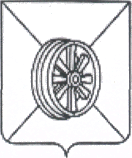 АДМИНИСТРАЦИЯ ГРЯЗИНСКОГО  МУНИЦИПАЛЬНОГО РАЙОНАОТДЕЛ      ОБРАЗОВАНИЯП Р И К А З          19.05.2021 г.                                 №310г. Грязи